В Клюквинском сельсовете Курского района Курской области состоялось торжественное мероприятие по случаю завершения работ по благоустройству в 2023 году общественной территории - Сквера, расположенного в д. Халино 3 ноября 2023 года в Клюквинском сельсовете Курского района Курской области состоялось  торжественное мероприятие по случаю завершения работ по благоустройству в рамках национального проекта «Жилье и городская среда» общественной территории - Сквера, расположенного в д. Халино.На празднике с приветствием выступили: Глава Клюквинского сельсовета Виктор Лыков, заместитель председателя Представительного Собрания Курского района Владимир Рыжиков, которые отметили значимость и востребованность благоустройства сквера. Маленьких жителей сельсовета работники культуры развлекали играми, веселыми песенками, угощали сладостями.«Общественное пространство в нашем населенном пункте было не благоустроено. Сейчас в сквере есть современные детские игровые комплексы, воркаут для занятий спортом, установлены лавочки, урны, появилось освещение, устроены тротуарные дорожки из плитки, установлено ограждение от проезжей части дороги. Мы очень рады этим изменениям, спасибо всем, кто принимал участие в создании благоустройства», - поделилась жительница сельсовета Елена Добрынина.В мероприятии приняли участие 530 чел., в том числе 120 детей до 14 лет.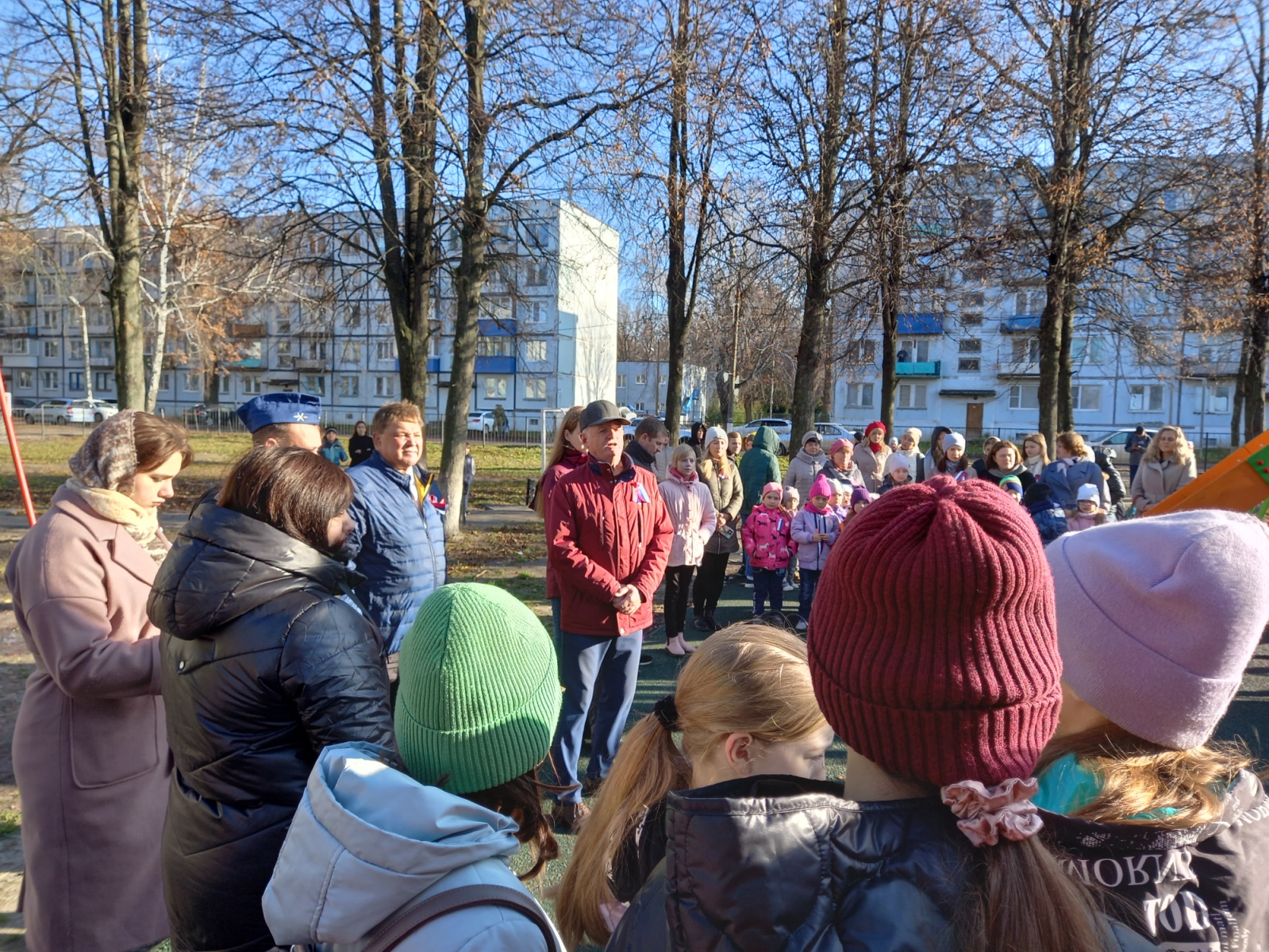 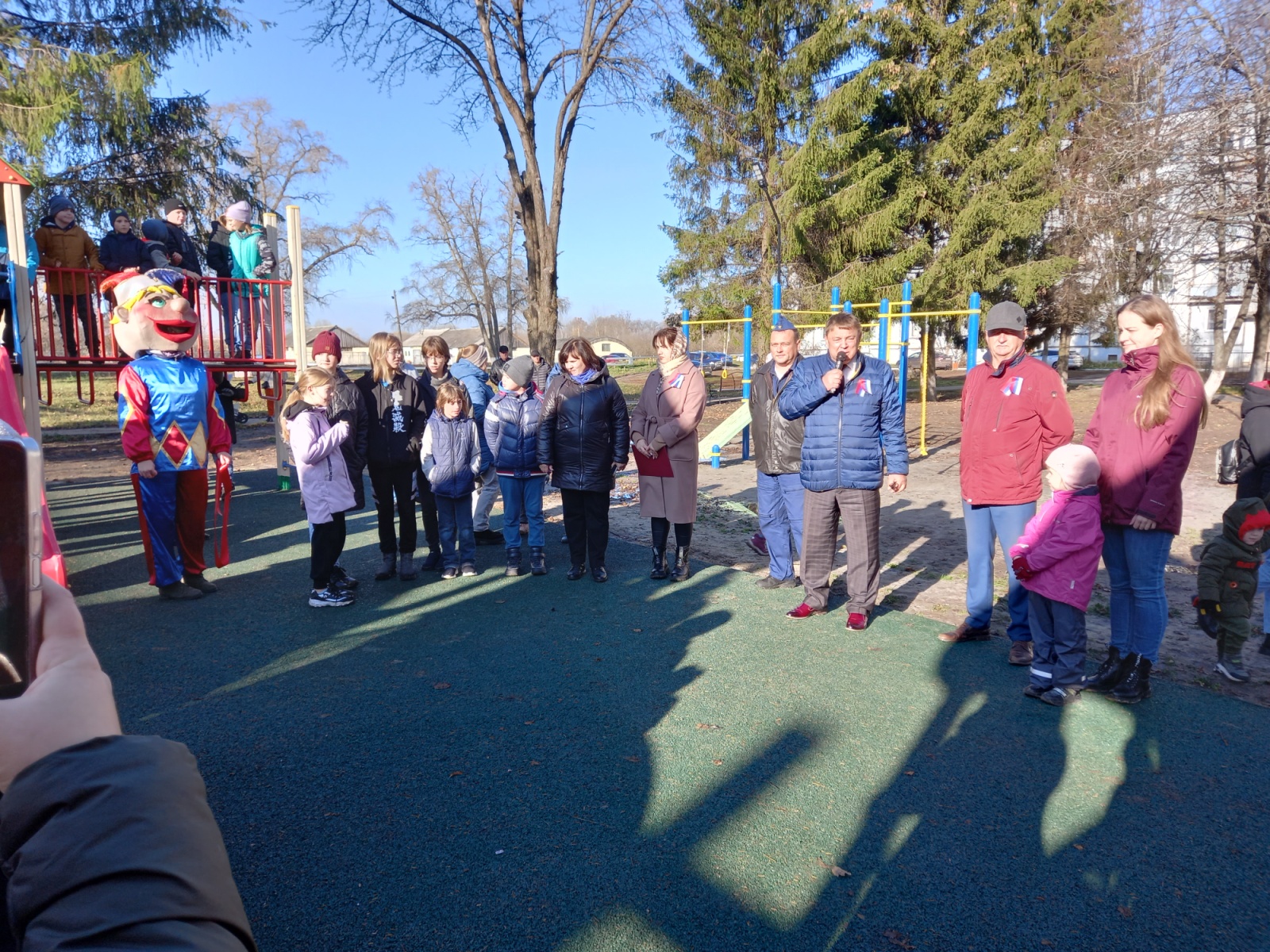 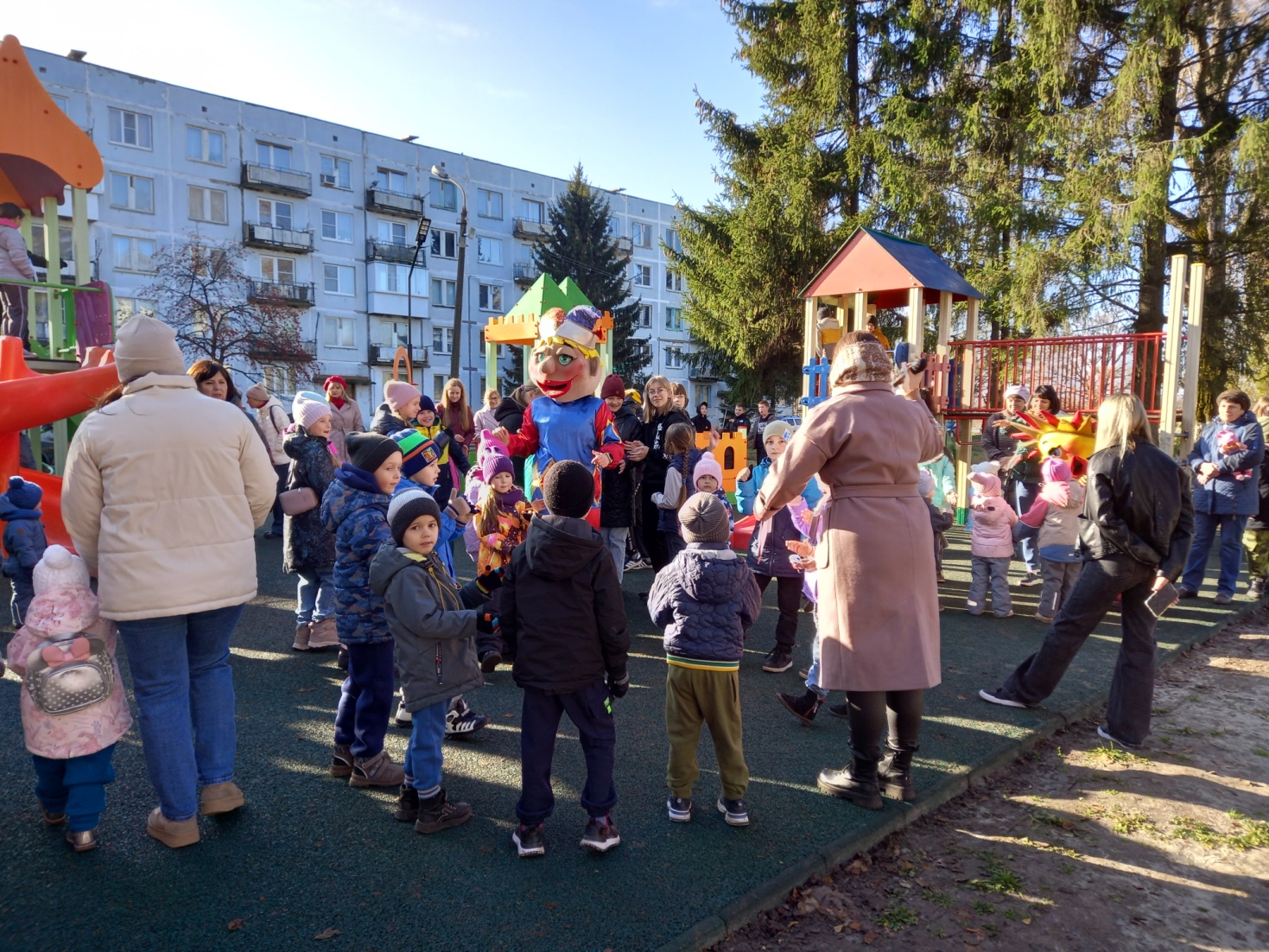 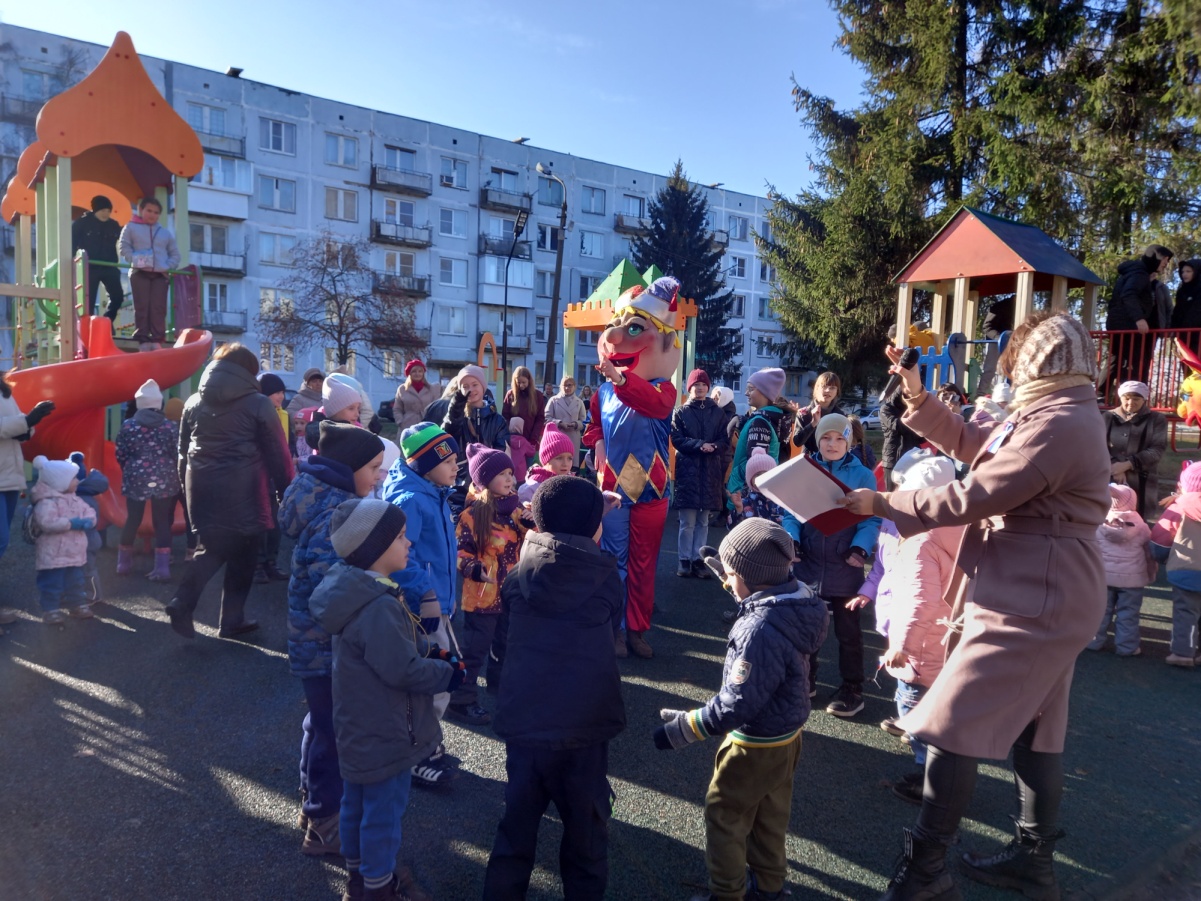 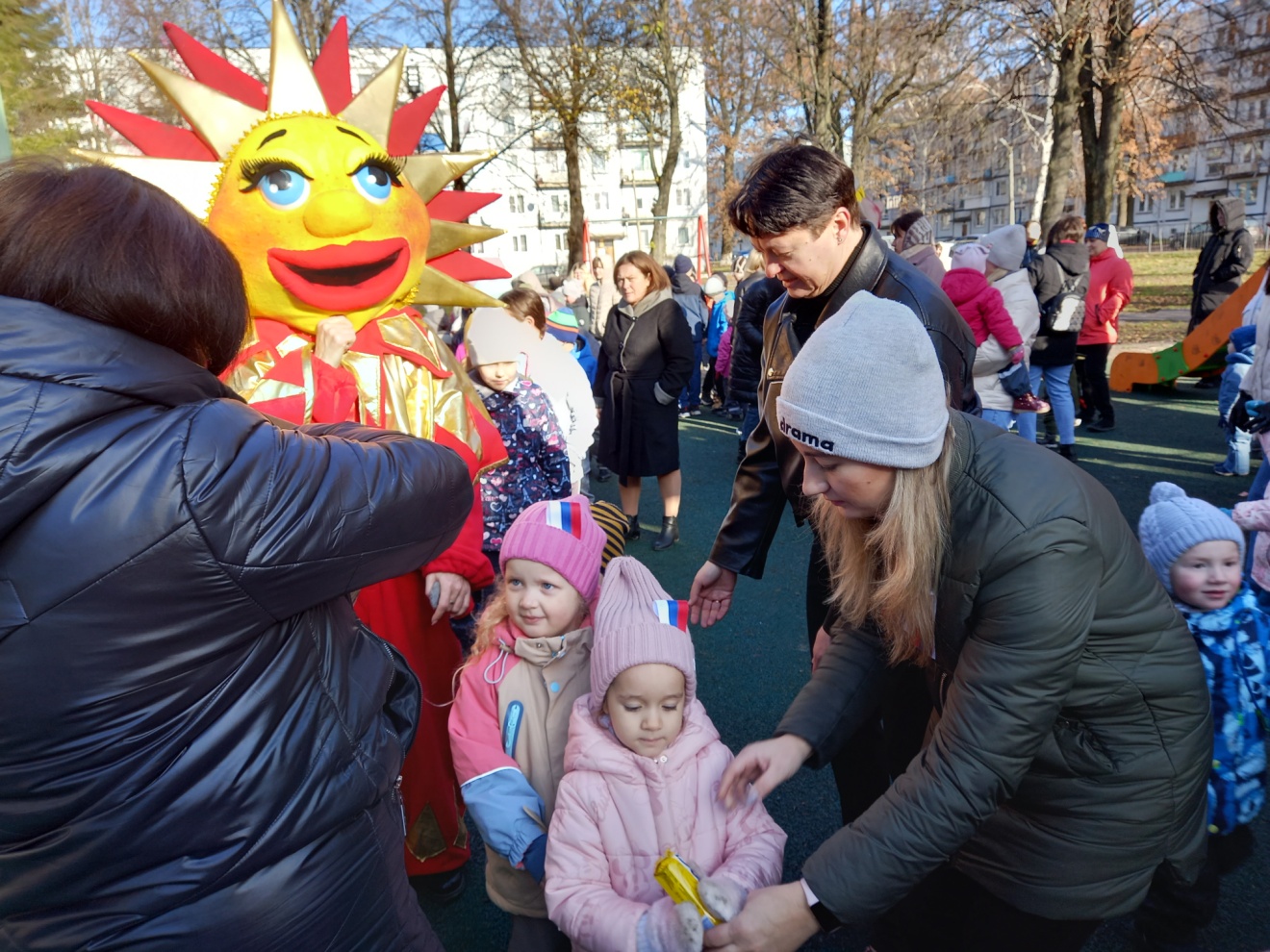 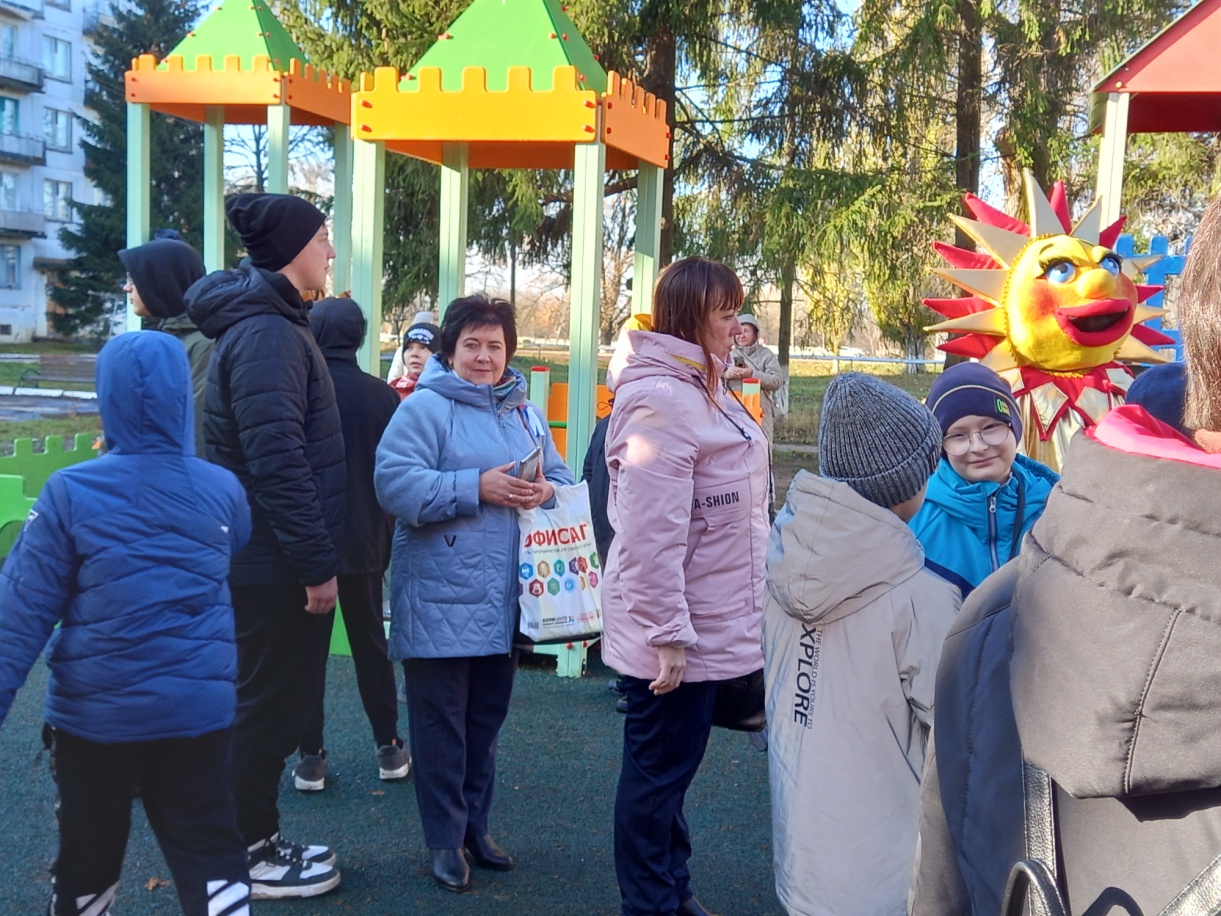 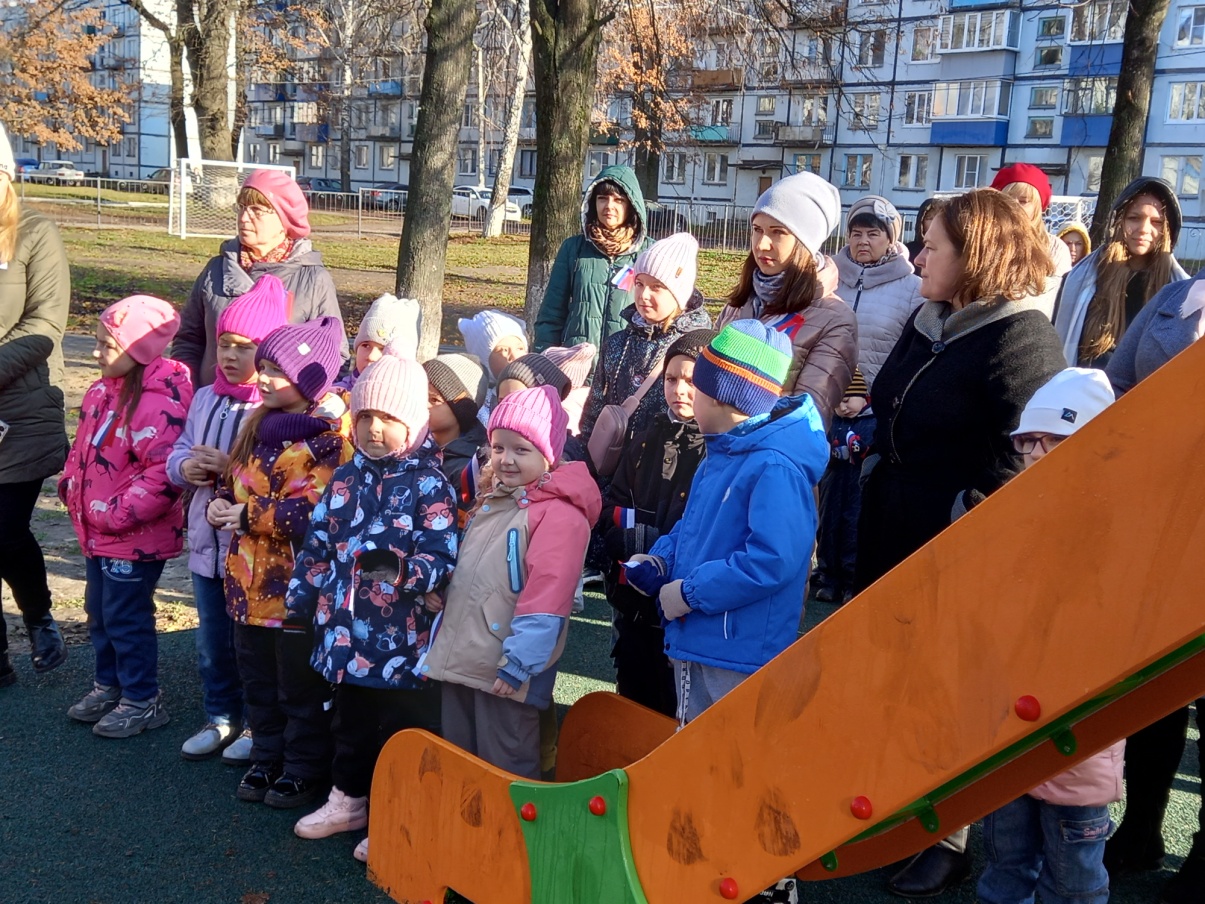 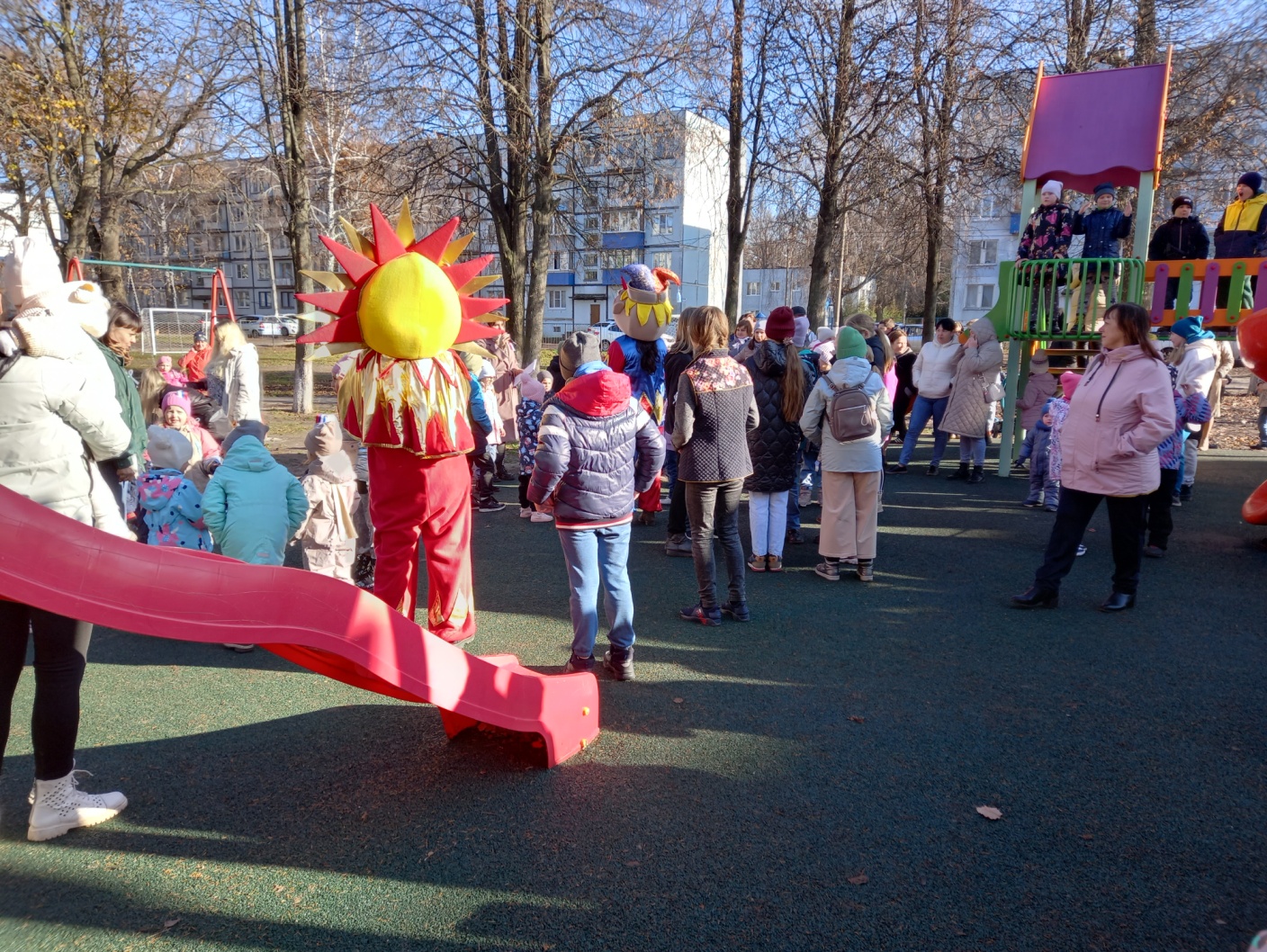 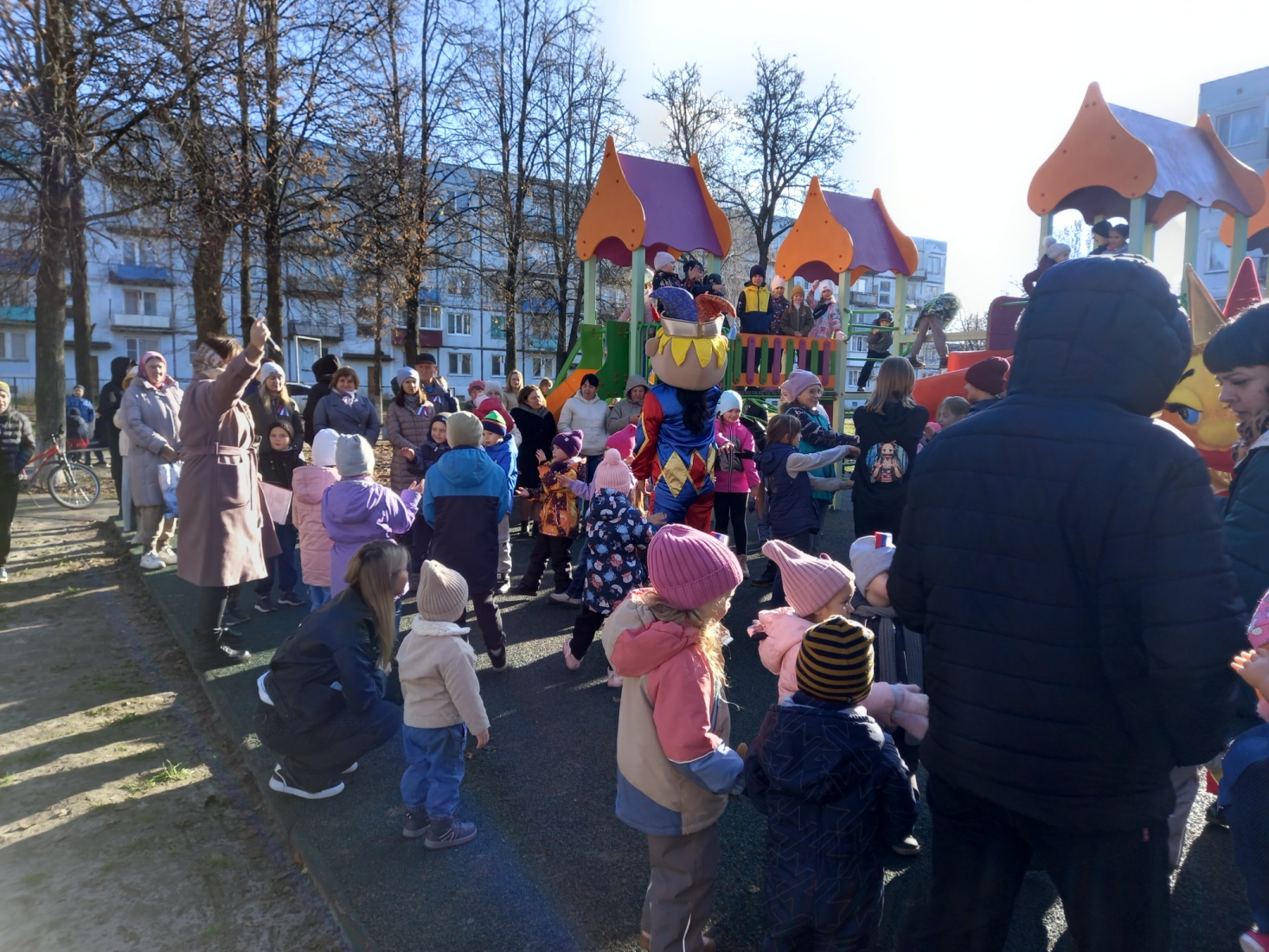 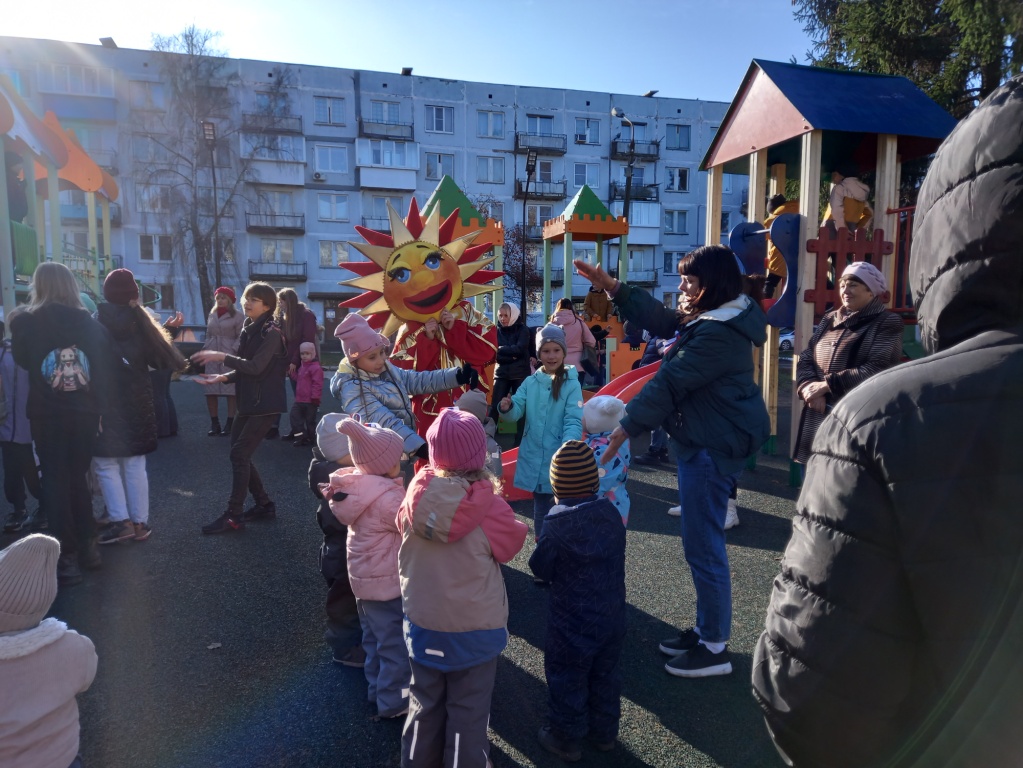 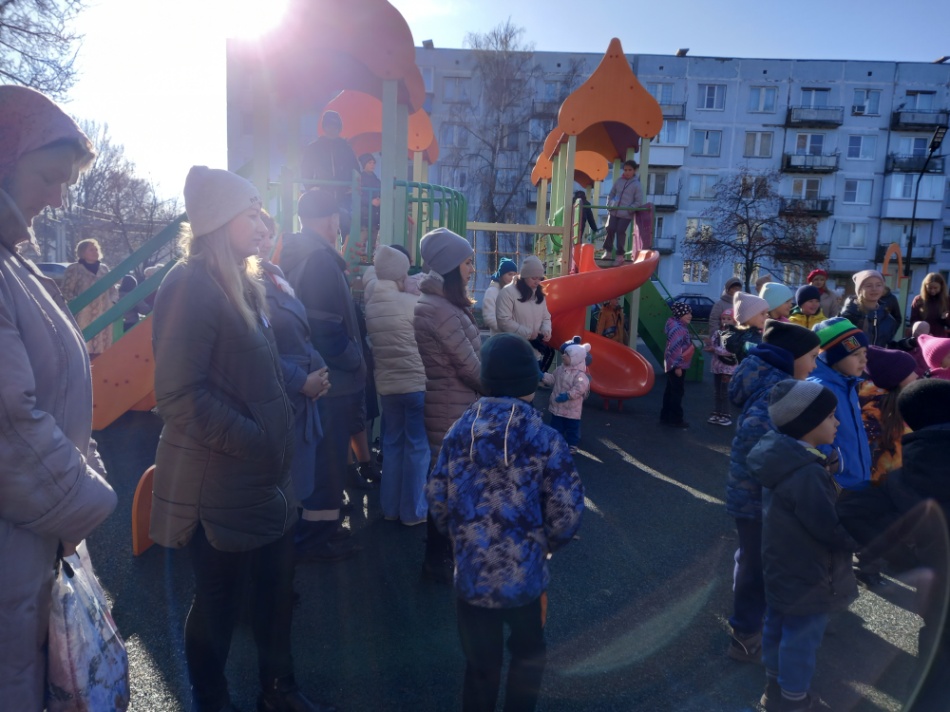 